10 занятий на новогодних праздниках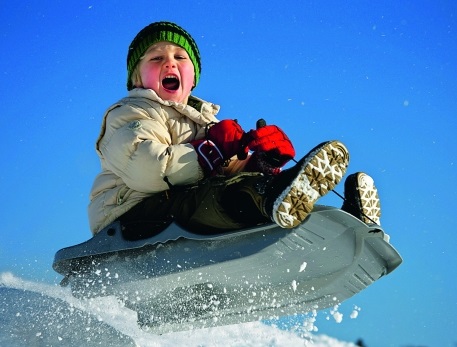 Итак, долгожданные праздники в самом разгаре. Хочется взять от них по максимуму: и скатиться с самой большой горки в городе, и выучить детские новогодние стишки из книжки, и посмотреть на все новогодние ёлки в городе.Предлагаем вам 10 идей для отличного времяпрепровождения с детьми на праздниках. Но не стоит перегружать маленьких и планировать кучу активностей в один день. Распланируйте праздники так, чтобы ежедневно происходило что-то интересное. А мы дадим вам несколько идей:1. Каток.Первое, что приходит в голову — схватить коньки и отправиться в ближайший парк на лёд. Не противьтесь искушению и проведите целый день на катке. Не забудьте захватить термос с горячим какао.2. ГоркаМожно отправиться на одну из тьюбинг-площадок, где можно скатиться всем вместе с огромной горы на надувном круге. А можно просто взять ледянку или даже кусочек линолеума и пойти покорять вершины поменьше в соседнем дворе.3. Семейный фото-вечерНаверняка за год у вас накопилось много снимков и чудесных воспоминаний. Купите или сделайте альбом, куда поместите самые прекрасные из фотографий. Не забудьте придумать забавные подписи. 4. Контактный зоопаркСейчас маленькие уголки с симпатичными животными открываются во многих развлекательных и торговых центрах. Уверены, рядом с вашим домом есть такое место. Лемуры, еноты, козочки и другие звери будут интересны как совсем малышам, так и детям постарше.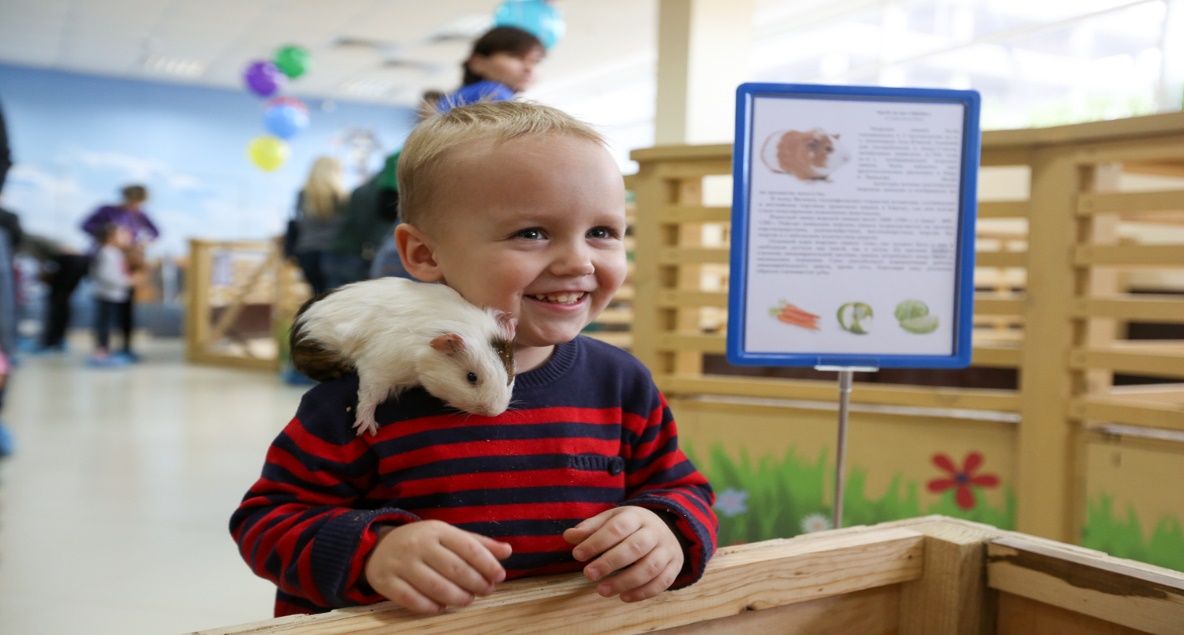 5. ЦиркНовогодние цирковые представления — это сказка и для детей, и для взрослых. Большая ёлка и акробаты под куполом, весёлые клоуны и Дедушка Мороз... Не лишайте себя возможности увидеть всю эту красоту в живую.6. ЁлкаКакие же каникулы без детских ёлок? Не забудьте с ребёнком подготовить карнавальный костюм и выучить стишок.7. Снежная прогулкаПовезло, и в этот день был снегопад? Скорее выбегайте на улицу, чтобы делать «ангелов» в сугробах, кидаться снежками и лепить снеговиков.8. Научный музейВ	 последнее время всё большую и большую популярность набирают музеи для юных экспериментаторов. Здесь очень здорово, так как можно трогать всё своими руками и почувствовать себя на несколько мгновений настоящими учёными.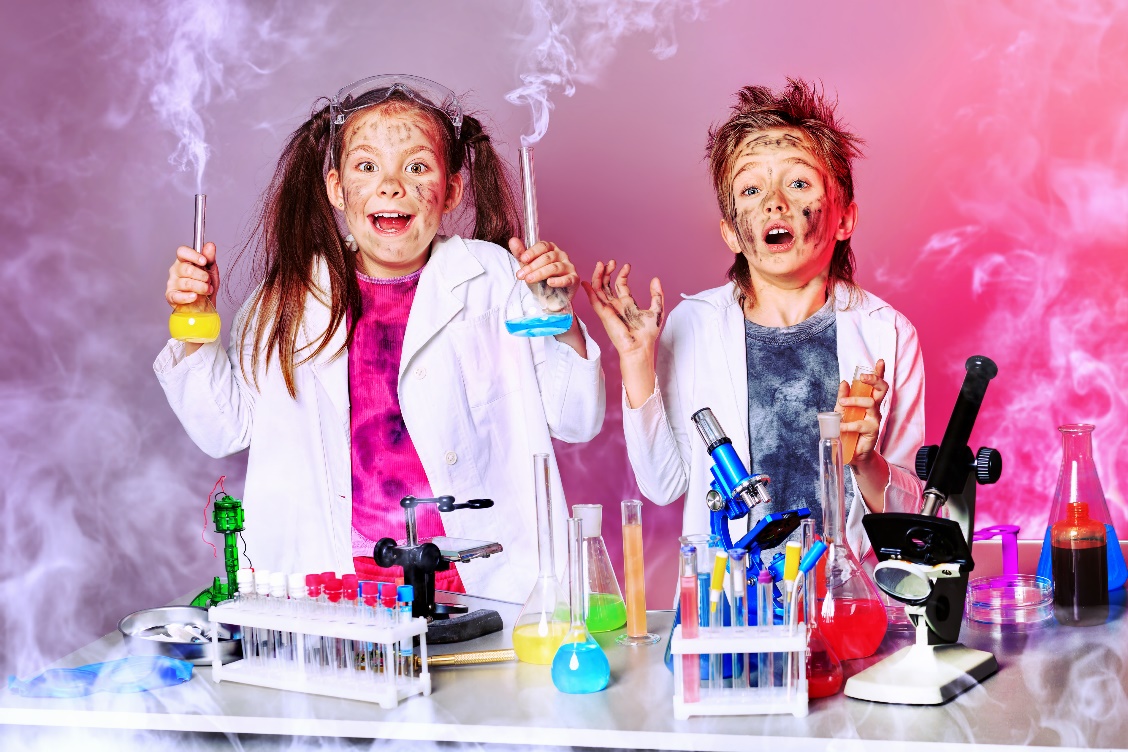 9. ОкеанариумПосмотреть на морских обитателей и узнать побольше о их жизни. Впечатлений будет море! 10. Мастер-классСейчас много детских мастер-классов, а в праздники многие компании делают их бесплатными. Ребёнку будет интересно попробовать сделать своими руками пиццу,  глиняную кружку или мягкую игрушку. 